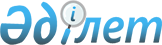 О внесении изменений в Решение Коллегии Евразийской экономической комиссии от 2 декабря 2013 г. № 283Решение Коллегии Евразийской экономической комиссии от 24 марта 2015 года № 21

      Коллегия Евразийской экономической комиссии решила:



      1. Внести в Решение Коллегии Евразийской экономической комиссии от 2 декабря 2013 г. № 283 «О создании Консультативного комитета по взаимодействию контролирующих органов на таможенной границе Таможенного союза, внесении изменения в Положение о Консультативном комитете по таможенному регулированию и признании утратившими силу некоторых решений Комиссии Таможенного союза» изменения согласно приложению.



      2. Настоящее Решение вступает в силу по истечении 30 календарных дней с даты его официального опубликования.      Председатель Коллегии

      Евразийской экономической комиссии         В. Христенко

ПРИЛОЖЕНИЕ             к Решению Коллегии         

Евразийской экономической комиссии  

от 24 марта 2015 г. № 21       

ИЗМЕНЕНИЯ,

вносимые в Решение Коллегии Евразийской

экономической комиссии от 2 декабря 2013 г. № 283

      1. В наименовании слова «границе Таможенного союза» заменить словами «границе Евразийского экономического союза».



      2. В преамбуле слова «В соответствии со статьей 19 Договора о Евразийской экономической комиссии от 18 ноября 2011 года» исключить.



      3. В пункте 1 слова «Таможенного союза» заменить словами «Евразийского экономического союза».



      4. Пункт 2 изложить в следующей редакции:

      «2. Утвердить прилагаемые:

      Положение о Консультативном комитете по взаимодействию контролирующих органов на таможенной границе Евразийского экономического союза;

      перечень органов исполнительной власти государств – членов Евразийского экономического союза, уполномоченные представители которых включаются в состав Консультативного комитета по взаимодействию контролирующих органов на таможенной границе Евразийского экономического союза.».



      5. В Положении о Консультативном комитете по взаимодействию контролирующих органов на таможенной границе Таможенного союза, утвержденном указанным Решением:

      а) в наименовании слова «Таможенного союза» заменить словами «Евразийского экономического союза»;

      б) пункт 1 изложить в следующей редакции:

      «1. Консультативный комитет по взаимодействию контролирующих органов на таможенной границе Евразийского экономического союза (далее – Комитет) создается при Коллегии Евразийской экономической комиссии (далее – Комиссия).

      Комитет является консультативным органом, осуществляющим выработку предложений для Коллегии Комиссии по вопросам взаимодействия органов исполнительной власти государств – членов Евразийского экономического союза, выполняющих контрольные функции на таможенной границе Евразийского экономического союза и включенных в перечень органов исполнительной власти государств – членов Евразийского экономического союза, уполномоченные представители которых включаются в состав Консультативного комитета по взаимодействию контролирующих органов на таможенной границе Евразийского экономического союза, утвержденный Решением Коллегии Евразийской экономической комиссии от 2 декабря 2013 г. 

№ 283 (далее соответственно – контролирующие органы, государства-члены), развития инфраструктуры и технологий в местах перемещения товаров и транспортных средств через таможенную границу Евразийского экономического союза (далее – места перемещения), на основании которых Коллегия Комиссии принимает решения в пределах своих полномочий.»;



      в) пункт 10 изложить в следующей редакции:

      «10. Комитет в своей деятельности руководствуется Договором о Евразийском экономическом союзе от 29 мая 2014 года, международными договорами и актами, составляющими право Евразийского экономического союза, а также настоящим Положением.»;



      г) в пункте 11 слова «международными договорами, формирующими договорно-правовую базу Таможенного союза и Единого экономического пространства, и решениями Высшего Евразийского экономического совета» заменить словами «международными договорами и актами, составляющими право Евразийского экономического союза»;

      д) в подпункте «и» пункта 12 слова «Таможенного союза» заменить словами «Евразийского экономического союза».



      6. В наименовании перечня органов исполнительной власти государств – членов Таможенного союза и Единого экономического пространства, уполномоченные представители которых включаются в состав Консультативного комитета по взаимодействию контролирующих органов на таможенной границе Таможенного союза, утвержденного указанным Решением, слова «Таможенного союза и Единого экономического пространства» заменить словами «Евразийского экономического союза», слова «границе Таможенного союза» заменить словами «границе Евразийского экономического союза».
					© 2012. РГП на ПХВ «Институт законодательства и правовой информации Республики Казахстан» Министерства юстиции Республики Казахстан
				